Klasa 3c22.05. 2020Temat: Wyobraźnia i komunikatywność       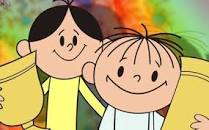 Dzisiaj na zajęciach opiszecie dzieło sztuki w taki sposób, aby osoba, która nie  może go zobaczyć, mogła je sobie wyobrazić. Nauczycie się poprawnie zapisywać czasowniki i przymiotniki  z przeczeniem nie .Edukacja polonistycznaBolek i Lolek to bohaterowie znanej kreskówki. Ich rzeźba stoi w Bielsku – Białej. Znajduje się ona w centrum miasta,  na placu przed galerią o nazwie Sfera. Galeria Sfera to centrum handlowo- rozrywkowo- usługowe. Można tam zrobić zakupy, pójść na koncert, wystawę plastyczną,fotograficzną, konkurs, pokaz mody, warsztaty artystyczne. Rzeźbę przedstawiającą Bolka i Lolka odsłonięto 19 maja 2011 roku. Postacie te  wskazują palcem na globus, gdzie zaznaczono miasto Bielsko-Biała. Według oficjalnych źródeł rzeźba, podobnie jak w przypadku pomnika Reksia, także znajdującego się w tym mieście, została odlana z brązu, jej wysokość to około 130 cm, waga całego pomnika to około 254 kilogramów.Opisz ustnie, a następnie pisemnie rzeźbę przedstawiającą Bolka i Lolka ( ćw. pol.-społ. str. zad. 2). Wykonaj zadania,, Lubimy  ortografię” w ćw. pol.-społ. str. zad.1-4.Nie z czasownikiem piszemy oddzielnie. Nie z przymiotnikiem piszemy razem.Edukacja matematycznaNapisz pytania do zadań. Rozwiąż  zadania( podr. mat- społ. str. 59 zad.1, 2 ).Miłej pracy! Bogumiła SzymczakJęzyk angielskiWitajcie!
Tym razem proponuję zadania odgadywania harcerskich odznak. Nasz bohater z rozdziału 6 zdobył następujące odznaki. Popatrz na rysunek i napisz:Look at my badges – Spójrz na moje odznaki.A teraz zaprojektuj własną odznakę i napisz, co przedstawia 
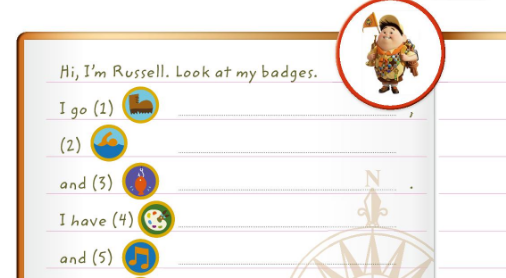 A teraz zaprojektuj własną odznakę i napisz, co przedstawia 
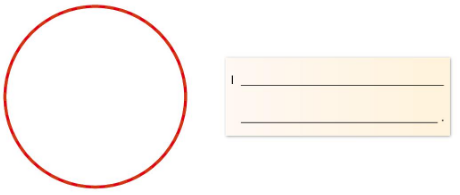 I na koniec jeszcze jedno zadanie…  Z okazji zbliżającego się Dnia Matki rozwiążcie rebus. Powstałe w ten sposób hasło, to  życzenia dla mamy, które możecie powiedzieć  po angielsku, możecie też pokolorować kwiatki i wyciąć wraz z życzeniami dla mamy.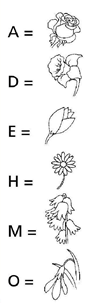 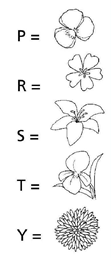 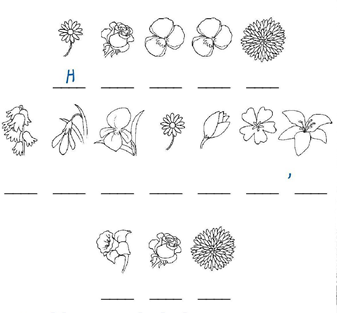 Zadanie Pani Marzeny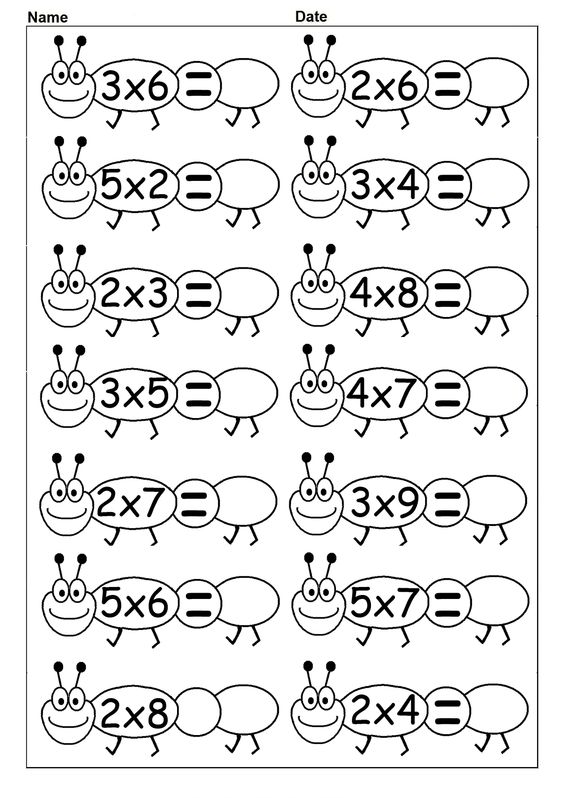 